BIODATA MAHASISWA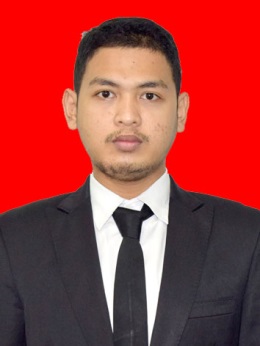 IDENTITAS DIRINama	:	Rinaldani BatubaraNPM	:	163114233Tempat/T.Lahir	:	Padang sidimpuan 12 Maret 1998Jenis Kelamin	:	Laki LakiAgama	:	IslamStatus	:	LajangPekerjaan	:	Karyawan swastaAnak Ke	:	3Alamat	:	Jl.suka jadi No. 27-E LK VIIINo. Telp/Hp	:	082166964394Dosen Pembimbing	:	1. Dr. KRT Hardi Mulyono K. Surbakti		2. Lukman Nasution, SE.I., MMJudul Skripsi	:	PENGARUH HARGA BERSAING DAN KUALITAS LAYANAN TERHADAP LOYALITAS PELANGGAN HISANA FRIED CHICKEN, MEDAN JOHOR, KOTA MEDANIndeks Kumulatif	:	3,24II. PENDIDIKAN	SD	:	SD Negeri 12 Padang sidimpuanSMP	:	SMP negeri 34 MedanSMA	:	SMK Negeri 2 MedanIII. ORANG TUANama Ayah	:	Makmur Husein BatubaraPekerjaan	:	WiraswastaNama Ibu	:	Syafrida NasutionPekerjaan	:	Ibu rumah tanggaAlamat	: 	Jl. Suka jadi No. 27-E LK VIIIMedan, September 2023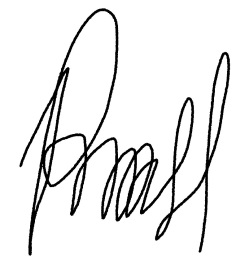 Rinaldani Batubara